4 ΣΕΙΡΑ ΑΣΚΗΣΕΩΝ-ΘΕΩΡΙΑ ΚΡΙΣΜΙΜΟΥ ΒΑΘΟΥΣ – ΜΕΤΑΒΑΛΛΟΜΕΝΗ ΡΟΗΑΣΚΗΣΗ 1 (μεταβαλλόμενη ροή)Σε ορθογωνιfκή διατομή παρεμβάλλεται εμπόδιο ύψους 11 cm. Ανάντη στο εμπόδιο το βάθος ροής είναι 1.1 m και η ταχύτητα ροής 1.4 m/s. Να προσδιορισθεί: ο αριθμός Froude στη θέση (1)το βάθος ροής στη θέση (2) πάνω από το εμπόδιο και το προφίλ της επιφάνειας του νερού η καμπύλη Ε(y) και επίλυση με βάση την καμπύλητο ύψος του εμποδίου, ώστε η ροή στο (2) να είναι κρίσιμη.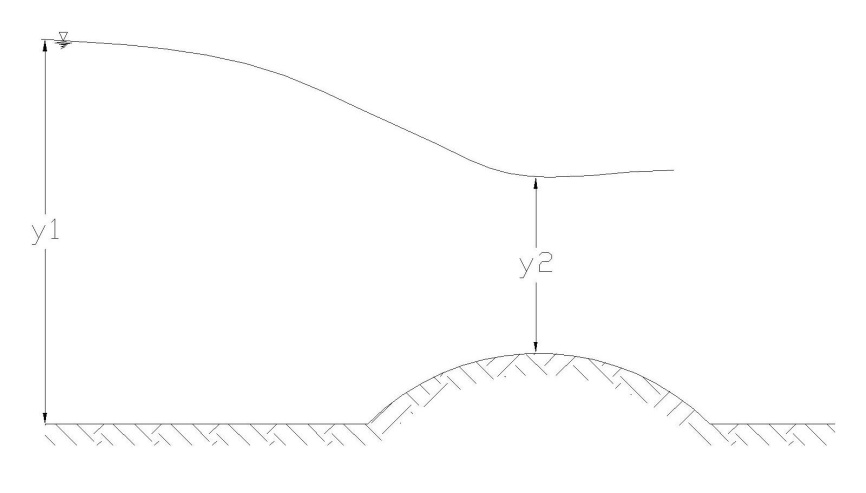 Θεωρία κρίσιμου βάθους και μετρητές ροήςΑΣΚΗΣΗ 3 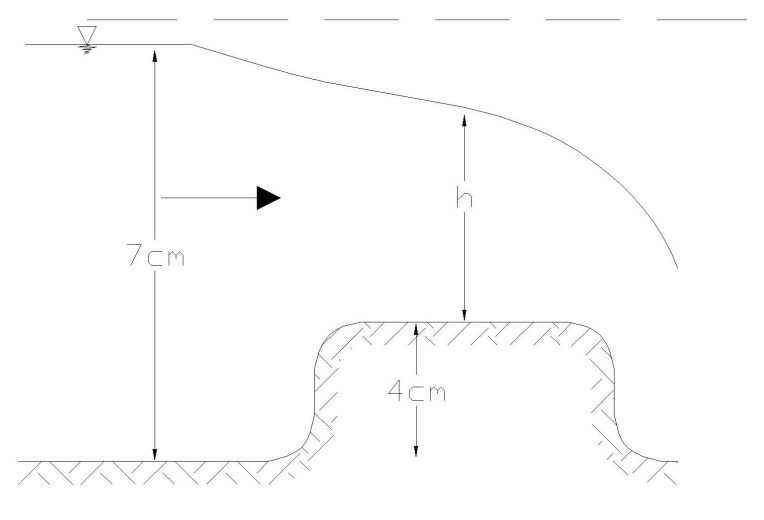 Δίνεται ο εκχειλιστής πλατειάς στέψεως του παραπάνω σχήματος.Πλάτος αγωγού b=60 cmΚρίσιμες συνθήκες πάνω από τον εκχειλιστήQ= ;Να αγνοηθεί η τριβή και η κυρτότητα των ροϊκών γραμμώνΠοια θα είναι η εκτίμηση της παροχής για την πραγματικότητα?Με βάση τιμές γύρω από αυτήν την παροχή να προσδιοριστεί ένα εύρος για το μήκος του εκχειλιστή πλατειάς στέψεως.ΥποδείξειςΆσκηση πρώτη:Συνδυασμός εξισώσεων διατήρησης μάζας και ενέργειαςΕφαρμόζοντας την Αρχή Διατήρησης της Ενέργειας και θεωρώντας αμελητέες της απώλειες ενέργειας, έχουμε:Όμως από τη αρχή διατήρησης της Μάζας για μόνιμη ροή και ορθογωνικό αγωγό, ισχύει:Επιλογή λύσεων με βάση το διάγραμμα ειδικής ενέργειας και διερεύνηση του αρχικού είδους της ροήςΜόνο για ορθογωνική διατομή: q=Q/b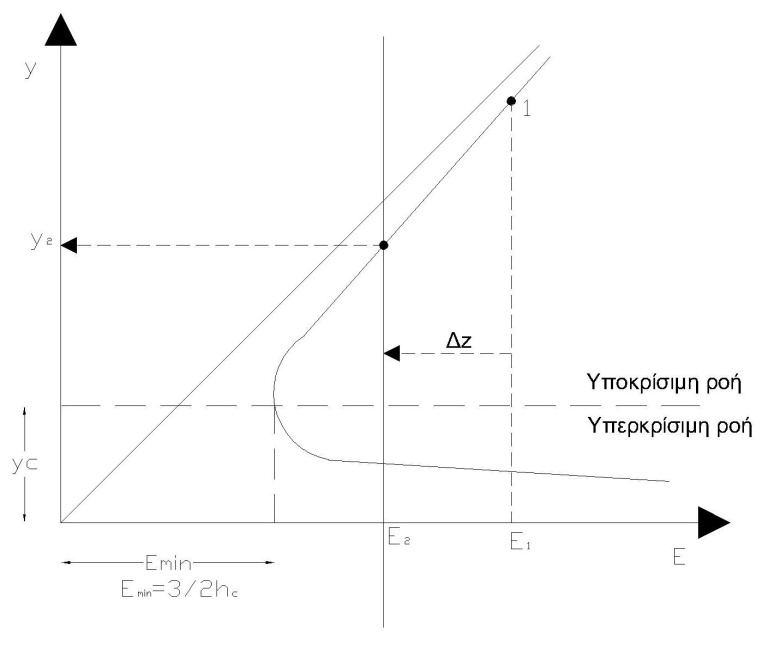 Άσκηση δεύτερη:Εκχειλιστής πλατειάς στέψεως (για μέτρηση της παροχής, σε μία περιοχή στον εκχειλιστή θα υπάρξει κρίσιμο βάθος, μέτρηση της παροχής με βάση το βάθος ροής ανάντη του εκχειλιστή)Αδρομερής εκτίμηση (αμελητέες απώλειες ενέργειας και αμελητέα κινητική ενέργεια ανάντη του υπερχειλιστή):	(Α)				Πιο αναλυτικά: (δοκιμές) 	(Β)Ένας τρόπος για να λυθεί η παραπάνω σχέση είναι οι δοκιμές:Αρχικά δε λαμβάνεται υπόψη η ταχύτητα, υπολογίζεται η παροχή από την (Α) (αρχική υπόθεση) κατόπιν προσδιορίζεται η ταχύτητα (u1=Q/(by1)) και εκ νέου η παροχή αοπό την (Β) (έλεγχος αν η παροχή είναι η ίση με την αρχική). Αν δεν ισχύει η υπόθεση για την παροχή ξεκινώ νέο κύκλο υπολογισμών.Με τη νέα τιμή της παροχής (νέα  υπόθεση)  προσδιορίζεται η ταχύτητα (u1=Q/(by1)) και εκ νέου η παροχή αοπό την (Β) (έλεγχος αν η παροχή είναι η ίση με αυτήν της νέας υπόθεσης). Αν δεν ισχύει η υπόθεση για την παροχή ξεκινώ νέο κύκλο υπολογισμών.Πρακτικά η παροχή συγκλίνει μετά από ένα κύκλο υπολογισμών.